Steps for Sartori Hero Walk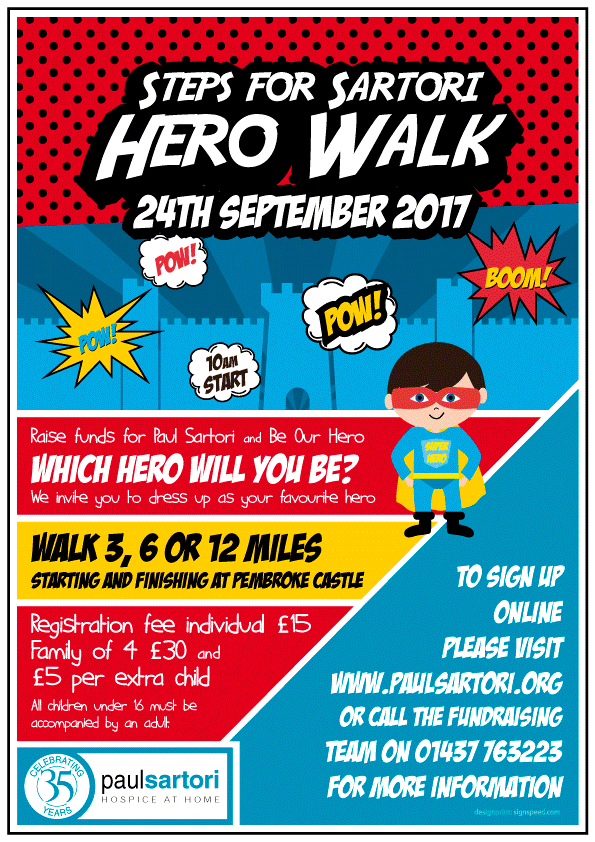 Sunday 24th September 2017Application FormFull name 	____________________________________Address		____________________________________		____________________________________		____________________________________Postcode	____________________________________Telephone number	_____________________________Mobile number		_____________________________Email address		_____________________________Distance to be completed:□	12 mile		□	6 mile		□	3 milePlease state names of your group:Please note: Individual registration is £15, a family registration (2 adults, 2 children) is £30 and additional children are £5.Please read statements and tick the boxes accordingly.□	I wish to collect additional sponsorship.  We will contact you to discuss this and can issue you with a sponsorship form□	I understand that myself and/or my group will have to register on the day (registration from 8.00am until 9.30am) and that registrations fees paid will not be refunded if you are unable to attend.  □	 I agree that the Paul Sartori Foundation can email me from time to time with information on Pembrokeshire’s Only Hospice at Home Service.  Your details will not be passed onto third parties and we won’t bombard you with emails.Payment method:□	cash		□	cheque		□	cardSigned	_____________________________		Full Name	_____________________________Full name of participants (inc. yourself)Age of participant at time of walkMale/female